Відділ освіти броварської районної державної адміністраціїсвітильнянський навчально-виховний комплекс «Загальноосвітня школа І-ІІІ ступенів – дошкільний навчальний заклад»вул. Макаренка, 16А, с. Світильня, 07444  тел.: 30-2-12,  E-mail: svitylnia2015@ukr.net,  Web: www.svit-nvk.at.uaНАКАЗc. СвітильняПро курсову перепідготовку педагогічних працівників Світильнянського НВК у 2016-2017 н.р.Відповідно до ст. 57 Закону України «Про освіту», згідно з Типовим положенням про атестацію педагогічних працівників, наказу відділу освіти Броварської РДА від 15.08.2016 № 01-03/293 «Про курсову перепідготовку педагогічних працівників Броварського району у 2016-2017 н.р.», планом роботи Комунального вищого навчального закладу Київської обласної ради «Академія неперервної освіти» на 2016/2017 навчальний рікНАКАЗУЮ:Адміністрації Світильнянського НВК:Забезпечити дотримання плану-графіку курсів підвищення кваліфікації усіх категорій працівників Світильнянського НВК з відривом від основної роботи за денною, очно-заочною, короткотерміновою, індивідуальною, дистанційною формами навчання відповідно до поданих раніше заявок.Забезпечити своєчасне прибуття слухачів курсів на заняття до Комунального вищого навчального закладу Київської обласної ради «Академія неперервної освіти».Контроль за виконанням даного наказу покласти на заступника директора з навчально-виховної роботи Мальковець Ж.О.Директор НВК                                                                             Т.М.Решотко«12» вересня  2016 р. № 109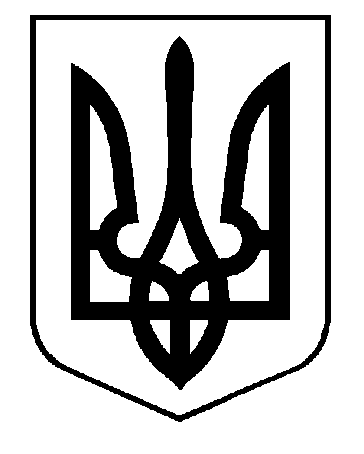 